Об утверждении Положения о молодежном советепри Отделе образования и делам молодежи администрации Пучежского муниципального района  Ивановской областиРуководствуясь Федеральным законом от 26.10.2003 № 131-ФЗ «Об общих принципах организации местного самоуправления в Российской Федерации», Федеральным Законом от 30.12.2020 г. № 489-Ф3 «О молодежной политике в Российской Федерации», Законом Ивановской области от 15.06.2007 № 80-03 "О государственной молодежной политике в Ивановской области", с целью реализации молодежной политики на территории Пучежского муниципального района, администрация Пучежского муницпального района постановляет:Утвердить Положение о молодежном совете при Отделе образования и делам молодежи администрации Пучежского муниципального района  Ивановской области.Опубликовать постановление в «Правовом вестнике Пучежского муниципального района» и разместить на официальном сайте администрации Пучежского муниципального района Ивановской области.Настоящее постановление вступает в силу со дня опубликования.Контроль за исполнением настоящего постановления возложить на исполняющего обязанности заместителя главы администрации района по социальной политике Елшину Е.К.Глава Пучежского муниципального района                                    И.Н. ШипковПриложениек постановлению администрации Пучежского муниципального района                           от                    №    Положениео молодежном совете при Отделе образования и делам молодежи администрацииПучежского муниципального района Ивановской области1. Общие положенияМолодёжный совет при Отделе образования и делам молодежи администрации Пучежского муниципального района Ивановской области (далее – Молодежный совет, Отдел образования) является коллегиальным совещательным органом, созданным в целях оказания содействия в реализации молодежной политики в Пучежском муниципальном районе.Совет в своей практической деятельности руководствуется Конституцией Российской Федерации, Федеральным законом от 30 декабря 2020 г. № 489-ФЗ "О молодежной политике в Российской Федерации", Федеральным законом от 28 июня 1995 г. № 98-ФЗ "О государственной поддержке молодежных и детских общественных объединений", Законом Ивановской области от 15 июня 2007г. № 80-ОЗ «О государственной молодежной политике в Ивановской области», муниципальными правовыми актами Пучежского муниципального района и настоящим Положением.Совет осуществляет свою деятельность на принципах законности, коллегиальности, открытости и гласности.Совет не является юридическим лицом и осуществляет свою деятельность на общественных началах.2. Цели и задачи Молодежного совета2.1.	Основными целями создания Молодежного совета являются:2.1.1. Повышение социальной активности молодежи, вовлечение молодежи в процесс социально-экономического развития Пучежского муниципального района по вопросам молодежной политики;2.1.2. Поддержка инициатив молодежных организаций и объединений, ведущих свою деятельность на территории Пучежского муниципального района;2.1.3. Приобщение молодых граждан к активной общественной деятельности, формирование их правовой и политической культуры.2.2.	 Основными задачами Молодежного совета являются:2.2.1. Формирование правовой, политической, патриотической, нравственной культуры среди молодежи;2.2.2. Содействие повышению социальной активности молодежи, молодежных общественных объединений;2.2.3. Изучение и формирование мнения молодых граждан о деятельности органов местного самоуправления по реализации государственной молодежной политики на территории Пучежского муниципального района.3. Полномочия Молодежного советаМолодежный совет осуществляет следующие полномочия:3.1. По направлениям своей деятельности разрабатывает, принимает и вносит рекомендации и предложения по вопросам реализации молодежной политики на территории Пучежского муниципального района.3.2.Участвует в обсуждении основных направлений муниципальной и региональной молодежной политики.3.3.Взаимодействует с органами местного самоуправления Пучежского муниципального района по вопросам молодежной политики.3.4.	 Осуществляет взаимодействие с молодежными общественными объединениями в целях поддержки и продвижения выдвинутых ими общественно значимых инициатив.3.5. Принимает участие в организации и проведении молодежных мероприятий на территории Пучежского муниципального района, оказывает содействие в организации прочих мероприятий, конкурсов, выставок.3.6. Сотрудничает с федеральными, региональными, муниципальными общественными молодежными структурами.3.7. Направляет своих представителей для участия в заседаниях и других мероприятиях по вопросам молодежной политики на региональном уровне.3.8.	 Организует по вопросам молодежной политики заседания, совещания, слушания и другие мероприятия с приглашением представителей органов местного самоуправления, предприятий, учреждений, организаций Пучежского муниципального района.3.9. Разрабатывает методические, информационные и другие материалы, содействующие активизации деятельности молодежи в соответствии с целями и задачами молодежной политики.3.10. Размещает в средствах массовой информации и социальных сетях информацию о своей деятельности.3.11. Принимает от своего имени решения, обращения и заявления в пределах своих полномочий, которые носят рекомендательный характер для органов местного самоуправления.3.12. Осуществляет иные функции, соответствующие основным целям и задачам Молодежного совета, не противоречащие законодательству РФ.4. Порядок формирования Молодежного совета	4.1. Состав Молодежного совета  формируется из числа граждан Российской Федерации в возрасте от 14 лет до 35 лет, зарегистрированных, проживающих и осуществляющие свою трудовую или общественную деятельность на территории Пучежского муниципального района.	4.2. Молодежный совет формируется на добровольной основе и состоит из 10 человек.	4.3. Кандидатами в состав Молодежного совета могут быть граждане в порядке самовыдвижения.	4.4. Члены Молодежного совета  включаются в его состав на основании заявления гражданина, поданного лично.  Лица, желающие войти в состав Молодежного совета, подают в Отдел образования заявление о намерении войти в состав Молодежного совета, анкету кандидата и согласие лица на обработку его персональных данных Отделом образования (приложение 1, 2, 3 к настоящему Положению). 	4.5. Персональный состав Молодежного совета утверждается приказом Отдела образования по результатам конкурсного отбора.	4.6. Состав Молодежного совета формируется сроком на 1 год.	4.7. Молодежный совет вправе инициировать досрочное исключение члена Молодежного совета из своего состава в случае его отсутствия на заседаниях два и более раза подряд без уважительных причин, а также при систематическом невыполнении решений Молодежного совета или на основании личного заявления.	4.8. Достижение членом Молодежного совета тридцатипятилетнего возраста не является основанием для досрочного прекращения полномочий члена Молодежного совета.	4.9. Молодежный совет прекращает свою деятельность досрочно по личному принятию решения членов Молодежного совета при согласовании данного вопроса с  Отделом образования.4.10. Решение об освобождении председателя, заместителя председателя,  секретаря Молодежного совета от занимаемой должности принимается на заседании Молодежного совета большинством голосов от утвержденного числа членов Молодежного совета и оформляется протоколом.5. Структура Молодежного совета5.1. В состав Молодежного совета входят председатель, заместитель председателя, секретарь и члены Молодежного совета.5.2. Председатель Молодежного совета:5.2.1. Созывает очередные заседания Молодежного совета, обеспечивает их подготовку и проведение; 5.2.2. Председательствует на заседаниях Молодежного совета;5.2.3. Курирует деятельность Молодежного совета;5.2.4. Представляет интересы Молодежного совета во взаимоотношениях с администрацией района, организациями, предприятиями, учреждениями и жителями Пучежского муниципального района, с различными структурами в сфере молодежной политики;5.2.5. Оказывает содействие членам Молодежного совета в осуществлении ими своих полномочий, организует обеспечение их необходимой информацией, рассматривает вопросы, связанные с освобождением членов Молодежного совета от выполнения ими учебных обязанностей для работы в совете;5.2.6. Принимает меры по обеспечению гласности и учету общественного мнения, организует в Молодежном совете прием молодежи, рассмотрение их обращений;5.2.7. Представляет на заседания Молодежного совета доклады об итогах работы Молодежного совета за прошедший год и о программе его деятельности на следующий период.5.2.8. Осуществляет контроль за исполнением решений Молодежного совета.5.3. Заместитель председателя Молодежного совета избирается на первом заседании из числа членов на срок полномочий совета.5.4. Заместитель председателя Молодежного совета:5.4.1. По поручению председателя Молодежного совета исполняет его функции в случае отсутствия председателя Молодежного совета;5.4.2. Оказывает содействие председателю Молодежного совета в его деятельности,  выполняет функции в соответствии с распределением обязанностей, установленных Молодежным советом и поручениями председателя Молодежного совета.5.5. Секретарь Молодежного совета избирается на первом заседании из числа членов на срок полномочий молодежного совета.5.6. Секретарь Молодежного совета:5.6.1. Обеспечивает  организацию текущей работы Молодежного совета;5.6.2. Ведет делопроизводство Молодежного совета;5.6.3. Доводит до сведения членов Молодежного совета время и место проведения его заседания, а также проект повестки дня и необходимые материалы;5.6.4. Ведет протоколы заседаний, оформляет принятые решения.5.7.Члены Молодежного совета:5.7.1. Независимо от порядка и срока вхождения в состав Молодежного совета молодежи обладают равными правами и обязанностями;5.7.2. Обязаны регулярно посещать заседания Молодежного совета, выполнять его решения, а также поручения председателя Молодежного совета;5.7.3. Имеют право вносить предложения по повестке дня, по порядку рассмотрения и существу обсуждаемых вопросов, поправки к проекту решений Молодежного совета; 5.7.4. Имеют право вносить на рассмотрение Молодежного совета проекты решений, предложения, изменения и дополнения в действующие решения Молодежного совета.6. Организация работы Молодежного совета6.1. Молодежный совет нового созыва собирается на свое первое заседание не позднее чем через месяц после завершения формирования его состава.6.2. Заседания Молодежного совета проводятся по мере  необходимости, но не реже 1 раза в 3 месяца.6.3. О времени заседаний и месте их проведения, а также вопросах, вносимых на рассмотрение, состав Молодежного совета уведомляется не позднее чем за 3 рабочих дня до начала заседания.6.4. Заседание считается правомочными, если на нем присутствует не менее половины от утвержденного числа членов Молодежного совета.6.5. Заседания Молодежного совета проводятся открыто, в ходе проведения заседаний ведется протоколирование.6.6. Решение Молодежного совета принимается открытым голосованием простым большинством голосов от числа присутствующих на заседании членов. При равенстве голосов решающим является голос председателя Молодежного совета.6.7. В заседаниях по согласованию с председателем Молодежного совета могут принимать участие жители Пучежского муниципального района, приглашенные должностные лица организаций, учреждений, предприятий Пучежского муниципального района, депутаты представительного органа власти, представители средств массовой информации.6.8.Совет может формировать рабочие группы с привлечением молодых профактивистов, не являющихся членами Молодежного совета.7. Порядок внесения изменений в настоящее Положение7.1. Изменения, вносимые в настоящее Положение, утверждаются приказом Отдела образования.7.2. Предложения о внесении изменений в настоящее Положение предварительно подлежат обсуждению на общем заседании Молодежного совета.Приложение №1к Положению о    молодежном советепри Отделе образования и делам молодежи администрацииПучежского муниципального района Ивановской областиНачальнику Отдела образования и делам молодежи администрации Пучежского муниципального района  Ивановской области от______________________________________________________проживающего по адресу:______________________________________________________________________________телефон:_____________________ЗаявлениеПрошу принять меня в члены Молодежного совета при Отделе образования и делам молодежи администрации Пучежского муниципального района Ивановской области.Дата	                                                                                                ПодписьПриложение №2к Положению о молодежном совете при Отделе образования и делам молодежи администрацииПучежского муниципального района Ивановской областиАНКЕТАкандидата в члены Молодежного совета при Отделе образования и делам молодежи администрации Пучежского муниципального района Ивановской областиДата	                                                                                                ПодписьПриложение №3к Положению о молодежном совете при Отделе образования и делам молодежи администрацииПучежского муниципального района Ивановской областиСОГЛАСИЕна обработку персональных данных                                                                                                            «___» ________2023 г.Я, _______________________________________________________________________,(Ф.И.О.)_________________________серия_______№____________ выдан _______________________   (вид документа, удостоверяющего личность)                                                                                                                   (когда и кем выдан)_______________________________________________________________________________,проживающий(ая)  по адресу:______________________________________________________________________________________________________________________________________________________________________,настоящим даю свое согласие на обработку Отделом образования и делам молодежи администрации Пучежского муниципального района Ивановской области персональных данных с целью проведения отбора по формированию состава Молодежного совета при Отделе образования и делам молодежи администрации  Пучежского муниципального района Ивановской области, расположенной по адресу: 155360, Ивановской области.Согласие дается мною для целей  соблюдения законодательства Российской Федерации  при участии в отборе по формированию состава Молодежного совета при Отделе образования и делам молодежи администрации  Пучежского муниципального района Ивановской области                                                                              (цель обработки персональных данных)и распространяется на следующую информацию:     фамилия, имя, отчество, год, месяц, дата и место рождения; гражданство; образование; профессия; место учебы; место работы и должность, домашний адрес (адрес регистрации, фактического проживания; номер телефона; паспорт или документ его замещающий (серия, номер, кем и когда выдан); членство в молодежном общественном объединении, фотографии.Я предоставляю право осуществлять следующие действия с моими персональными данными: сбор, систематизация, накопление, хранение, уточнение (обновление, изменение), использование, обезличивание, блокирование, уничтожение персональных данных, передача персональных данных по запросам органов местного самоуправления Пучежского района Ивановской области в рамках их полномочий с использованием машинных носителей или по каналам связи, с соблюдением мер, обеспечивающих их защиту от несанкционированного доступа, размещение их на интернет-портале Отдела образования и делам молодежи Пучежского муниципального района Ивановской области в информационно-телекоммуникационной сети «Интернет». Оператор вправе осуществлять смешанную (автоматизированную и неавтоматизированную) обработку моих персональных данных посредством внесения их в электронную базу данных, включения в списки (реестры) и отчетные формы, предусмотренные документами, регламентирующими предоставление отчетных данных (документов).Срок действия настоящего согласия равен периоду проведения отбора по формированию состава Молодежного совета при Отделе образования и делам молодежи администрации  Пучежского муниципального района Ивановской области, а также сроку полномочий члена Молодежного совета при Отделе образования и делам молодежи администрации  Пучежского муниципального района Ивановской области. В случае неправомерного использования предоставленных мною персональных данных согласие отзывается моим письменным заявлением.Данное согласие действует с  «___» __________ 2023 г.  ________________                        ________________                   (подпись)                             (расшифровка подписи) 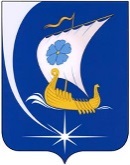 Администрация Пучежского муниципального района Ивановской областиП О С Т А Н О В Л Е Н И Е Администрация Пучежского муниципального района Ивановской областиП О С Т А Н О В Л Е Н И Е  от № г. Пучежг. Пучеж Фамилия Имя ОтчествоДата и место рожденияКонтактыМоб. телефонemailemailПрофиль VK, ФБКонтактыАдрес фактического проживанияМесто учебы/работыОпыт работы (если имеется)Образование (среднее, среднее профессиональное, высшее, в каком году и какие учебные заведения закончил)Общественная деятельность (участие в молодежных движениях, проектах, органах мол. и студ. самоуправления)Мои достижения (победы в конкурсах, грантах и т.д.)Мои ожидания от участия в Совете□Получить опыт□Получить опыт□Удовлетворить любопытство□Удовлетворить любопытствоМои ожидания от участия в Совете□Карьерный рост□Карьерный рост□Самореализация□СамореализацияМои ожидания от участия в Совете□Оценить свои способности□Оценить свои способности□Внести вклад в развитие округа□Внести вклад в развитие округаМои ожидания от участия в СоветеСвой вариант:Свой вариант:Свой вариант:Свой вариант:Как Вы видите свою работу в Молодежном совете?Какие наиболее важные вопросы необходимо решить в области молодежной политике в нашем районе?